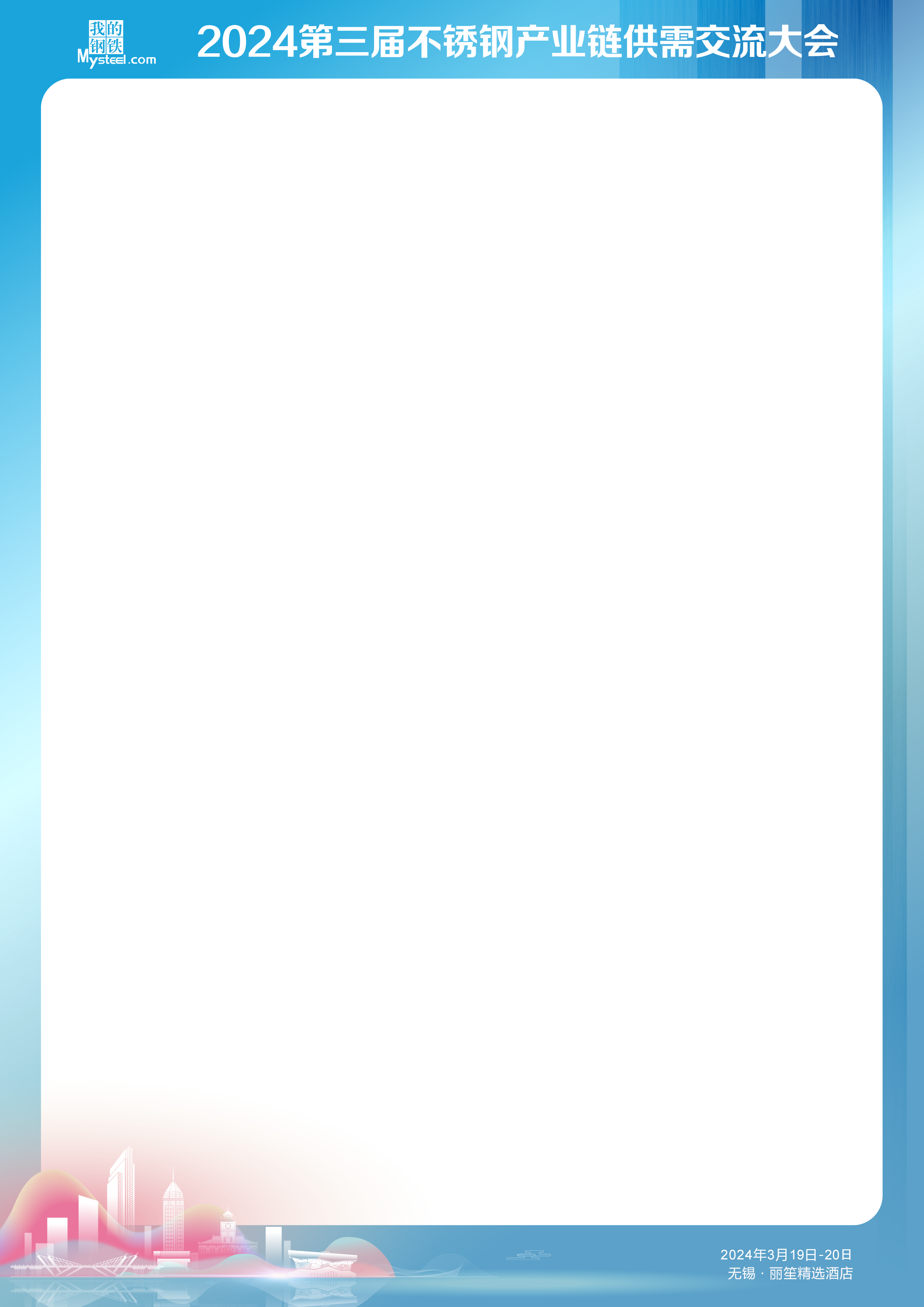 参会回执单位名称企业类型□矿山 冶炼厂 □加工企业 贸易商 □船代物流□金融投资 □下游      □矿山 冶炼厂 □加工企业 贸易商 □船代物流□金融投资 □下游      □矿山 冶炼厂 □加工企业 贸易商 □船代物流□金融投资 □下游      □矿山 冶炼厂 □加工企业 贸易商 □船代物流□金融投资 □下游      姓   名职务电话手机E-mail企业宣传□晚宴冠名 □展台宣传 □资料袋冠名 □椅套冠名 定制笔记本 代表证冠名 □酒水水冠名 □logo笔冠名 X展架宣传 代表证冠名 □会刊彩页    赞助方案详见会议赞助细则□晚宴冠名 □展台宣传 □资料袋冠名 □椅套冠名 定制笔记本 代表证冠名 □酒水水冠名 □logo笔冠名 X展架宣传 代表证冠名 □会刊彩页    赞助方案详见会议赞助细则□晚宴冠名 □展台宣传 □资料袋冠名 □椅套冠名 定制笔记本 代表证冠名 □酒水水冠名 □logo笔冠名 X展架宣传 代表证冠名 □会刊彩页    赞助方案详见会议赞助细则□晚宴冠名 □展台宣传 □资料袋冠名 □椅套冠名 定制笔记本 代表证冠名 □酒水水冠名 □logo笔冠名 X展架宣传 代表证冠名 □会刊彩页    赞助方案详见会议赞助细则住宿预订□大床房 550（含单早）共    间  入住时间         □双床房 550（含双早）共    间  入住时间                 注：如需升级房型，需补足差价，具体房费价格可向会务组咨询。预订请联系酒店预订部 请报“上海钢联”用户xxx预订3月XX日和XX日X晚 xx房，自付，可享受会议优惠协议价。联系电话：0510-88908888□大床房 550（含单早）共    间  入住时间         □双床房 550（含双早）共    间  入住时间                 注：如需升级房型，需补足差价，具体房费价格可向会务组咨询。预订请联系酒店预订部 请报“上海钢联”用户xxx预订3月XX日和XX日X晚 xx房，自付，可享受会议优惠协议价。联系电话：0510-88908888□大床房 550（含单早）共    间  入住时间         □双床房 550（含双早）共    间  入住时间                 注：如需升级房型，需补足差价，具体房费价格可向会务组咨询。预订请联系酒店预订部 请报“上海钢联”用户xxx预订3月XX日和XX日X晚 xx房，自付，可享受会议优惠协议价。联系电话：0510-88908888□大床房 550（含单早）共    间  入住时间         □双床房 550（含双早）共    间  入住时间                 注：如需升级房型，需补足差价，具体房费价格可向会务组咨询。预订请联系酒店预订部 请报“上海钢联”用户xxx预订3月XX日和XX日X晚 xx房，自付，可享受会议优惠协议价。联系电话：0510-88908888参会费用标准3月1日前3月1日后现场报名参会费用会员单位1500元/人1800元/人2000元/人参会费用非会员单位1800元/人2000元/人2000元/人参会费用外资机构250美金/人300美金/人350美金/人对公账户开户行: 中国建设银行股份有限公司上海大场支行                              户  名: 上海钢联资讯科技有限公司                   帐  号: 31001529000050008331开户行: 中国建设银行股份有限公司上海大场支行                              户  名: 上海钢联资讯科技有限公司                   帐  号: 31001529000050008331开户行: 中国建设银行股份有限公司上海大场支行                              户  名: 上海钢联资讯科技有限公司                   帐  号: 31001529000050008331开户行: 中国建设银行股份有限公司上海大场支行                              户  名: 上海钢联资讯科技有限公司                   帐  号: 31001529000050008331扫码支付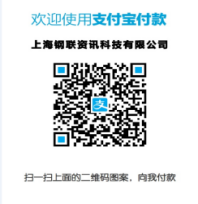 注意事项：1.汇款时请注明“2024（第三届）不锈钢产业链供需交流大会”字样，2.参会费用包括会议费、资料费、餐费，不含住宿、交通。注意事项：1.汇款时请注明“2024（第三届）不锈钢产业链供需交流大会”字样，2.参会费用包括会议费、资料费、餐费，不含住宿、交通。注意事项：1.汇款时请注明“2024（第三届）不锈钢产业链供需交流大会”字样，2.参会费用包括会议费、资料费、餐费，不含住宿、交通。注意事项：1.汇款时请注明“2024（第三届）不锈钢产业链供需交流大会”字样，2.参会费用包括会议费、资料费、餐费，不含住宿、交通。注意事项：1.汇款时请注明“2024（第三届）不锈钢产业链供需交流大会”字样，2.参会费用包括会议费、资料费、餐费，不含住宿、交通。会务联系王雨萌13191771896              高明15026906798 王雨萌13191771896              高明15026906798 王雨萌13191771896              高明15026906798 王雨萌13191771896              高明15026906798 